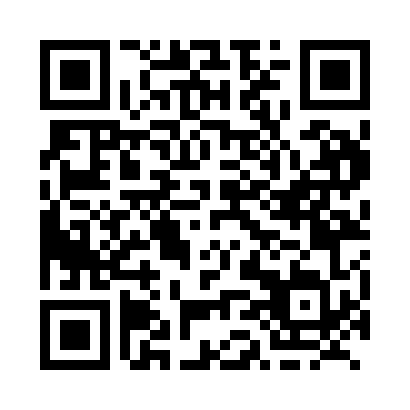 Prayer times for Cyrville, Ontario, CanadaWed 1 May 2024 - Fri 31 May 2024High Latitude Method: Angle Based RulePrayer Calculation Method: Islamic Society of North AmericaAsar Calculation Method: HanafiPrayer times provided by https://www.salahtimes.comDateDayFajrSunriseDhuhrAsrMaghribIsha1Wed4:145:501:006:008:109:462Thu4:125:4812:596:018:119:473Fri4:105:4712:596:028:129:494Sat4:085:4612:596:038:149:515Sun4:075:4412:596:038:159:536Mon4:055:4312:596:048:169:557Tue4:035:4112:596:058:179:568Wed4:015:4012:596:068:199:589Thu3:595:3912:596:068:2010:0010Fri3:575:3812:596:078:2110:0211Sat3:555:3612:596:088:2210:0412Sun3:535:3512:596:088:2310:0613Mon3:515:3412:596:098:2510:0714Tue3:505:3312:596:108:2610:0915Wed3:485:3212:596:118:2710:1116Thu3:465:3012:596:118:2810:1317Fri3:455:2912:596:128:2910:1418Sat3:435:2812:596:138:3010:1619Sun3:415:2712:596:138:3110:1820Mon3:405:2612:596:148:3310:2021Tue3:385:2512:596:158:3410:2122Wed3:375:2412:596:158:3510:2323Thu3:355:2412:596:168:3610:2524Fri3:345:2312:596:168:3710:2625Sat3:325:221:006:178:3810:2826Sun3:315:211:006:188:3910:2927Mon3:295:201:006:188:4010:3128Tue3:285:201:006:198:4110:3229Wed3:275:191:006:198:4210:3430Thu3:265:181:006:208:4210:3531Fri3:255:181:006:208:4310:37